Historique des révisionsParticipants :Documents connexesTable des matièresObjectif du documentLe présent document décrit les spécifications techniques du service web RepresentationService de la plateforme SOA de la BCSS. Ce service permet de consulter dans le registre national les données à caractère personnel qui ont trait à la représentation légale.Il décrit le contexte, les conditions d’utilisation, les fonctionnalités et les actions (requête et réponse) du service. Des exemples sont fournis pour chaque type de message. Une liste de codes erreurs éventuelles figure à la fin du document.Ce document devrait permettre au service informatique du client d’intégrer et d’utiliser correctement le service web de la BCSS.AbréviationsBCSS : Banque Carrefour de la sécurité socialeNISS : numéro d'identification de la sécurité socialeAperçu du serviceContexteLe service RepresentationService permet de consulter les données relatives à la « représentation légale » et à la « capacité juridique » dans le registre national. Il s’agit des données des types d'information suivants :TI 111 avant le 1/09/2014 : « statut de la personne représentée ou assistée »TI 111 après le 1/09/2014 : « statut juridique de la personne »TI 113 avant le 1/09/2014 : « personne qui représente ou assiste » TI 113 après le 1/09/2014 : « le nom, le prénom et l’adresse de l’administrateur de biens ou de la personne dont il est fait mention dans la décision visée à l’article 1249, alinéa 1er, du Code judiciaire »TI 113 après le 1/09/2014 : « pour les mineurs non émancipés : l’identité du tuteur (et du subrogé tuteur) ou du tuteur officieux »Les registres BCSS ne contiennent pas de données à ce sujet ; il n’est donc pas possible de réaliser une consultation pour les numéros Bis. Le service affiche l’ensemble des données, donc aussi les données clôturées; par conséquent, la consultation sur base d’un numéro de registre national figurant dans le registre RAD est également possible.Une seule opération ‘consultRepresentation’ est prévue pour la consultation d’information. Les partenaires sociaux peuvent indiquer les types d'information qu’ils souhaitent et le service transmettra ensuite les informations demandées du Registre national. Les données transmises sont toutes les données comprises dans les types d'information concernés, tant les données actives que les données clôturées. Il n’est pas possible de consulter uniquement les occurrences sans date de clôture.Ce service ne réalise pas d’interprétation des données, étant donné que la BCSS n’est pas la source authentique de ces données. La responsabilité pour l’interprétation correcte des données incombe entièrement au client. Pour toute question relative au contenu des données, il est conseillé de contacter directement le registre national.Les types d'information suivants sont proposés dans RepresentationService :Diagramme du contexteAperçu global des données échangéesLes données affichées par ce service proviennent du registre national et ne sont pas interprétées par la BCSS. En cas de problèmes avec ces données, il y a lieu d’adresser les demandes de précision au registre national. Le § 9.2 contient quelques exemples qui ont été fournis par le registre national.Capacité juridiqueStatut juridique de la personne [0..*]Statut de la personneCodeDescriptionJustificationCodeDescriptionChamp de commentaire (décision judiciaire)Date de prise de coursDate d’expiration (facultatif)Représentant légalAdministrateur [0..*]Statut de la personne qui représenteCodeDescriptionJustificationCodeDescriptionIdentification de l’administrateurNISS ou texte libre avec le nom et l’adresseChamp de commentaire (décision judiciaire)Date de prise de coursDate d’expiration (facultatif)Déroulement généralDiagramme d'activités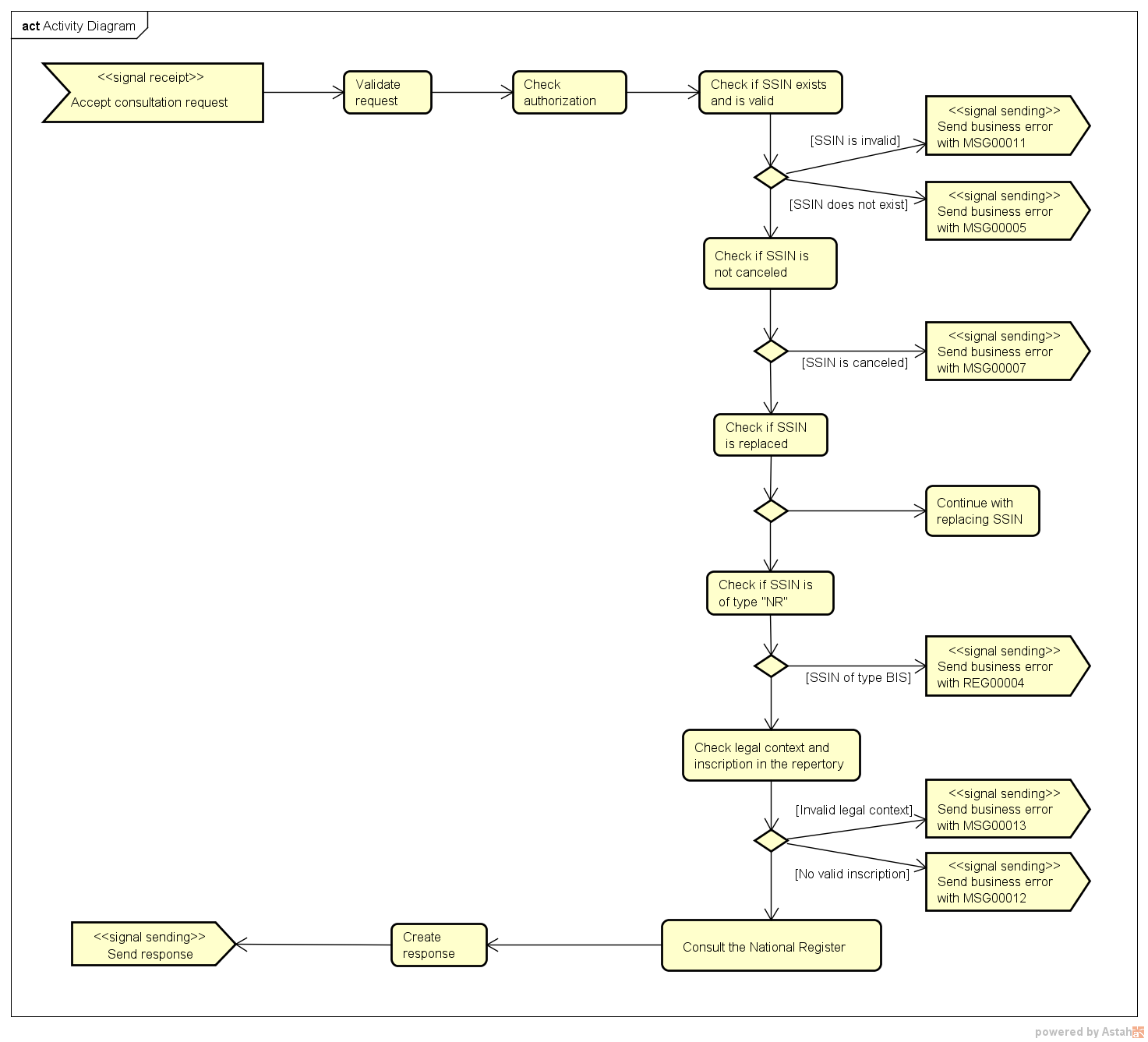 Etapes du traitement à la BCSSContrôle de l’intégrité des messages (validation XSD)Logging de sécuritéContrôle d’autorisationContrôle d'intégrationContrôle du NISSConsultation du Registre nationalCréation de la réponse et envoiContrôle de l’intégrité des messagesIl s’agit d'une validation classique du message XML par rapport au schéma. Il s’agit donc d’une validation des exigences en ce qui concerne le type de données et la structure.Logging de sécuritéPour des raisons légales, la BCSS réalisera un logging des messages entrants et sortants de sorte que des audits de sécurité soient possibles.Contrôle d’autorisationPour tous les messages entrants, la BCSS effectuera un contrôle d’autorisation afin de s’assurer que le partenaire est autorisé à accéder à l’opération demandée dans le cadre du contexte légal indiqué.Contrôle du NISSLe NISS demandé doit être valide, et donc correct au niveau syntaxique. Il doit être connu dans le registre national et être lié à un dossier qui n’a pas été annulé. Le NISS doit être un numéro de registre national (provenant du registre national ou du registre RAD). Il ne peut pas s’agir d’un numéro Bis.Lorsque le NISS a été remplacé, il est procédé sur base du nouveau NISS et il sera indiqué dans la réponse que les données portent sur le NISS de remplacement.Contrôle d'intégrationL’organisation qui consulte des données à caractère personnel avec ce service, doit être connue dans le répertoire des références en tant que destinataire des données pour ce service. La personne concernant laquelle des données sont consultées doit être inscrite dans le répertoire des personnes pour l’organisation qui effectue la requête et ce sous une qualité liée au « contexte légal » indiqué dans la soumission.Protocole du serviceLa communication aura lieu dans un environnement sécurisé au moyen de messages SOAP.  Pour plus d'informations sur l'architecture orientée services, veuillez-vous référer au [3]. Les partenaires qui n'ont pas encore accès à l'infrastructure SOA de la BCSS trouveront dans [4] une liste des démarches à réaliser pour obtenir  accès et tester cet accès.Description des messages échangésPartie commune aux différentes opérationsIdentification du client [informationCustomer]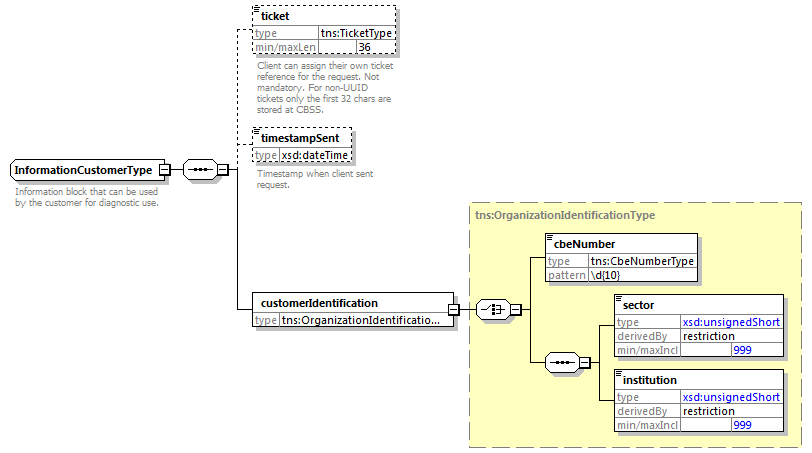 L’élément informationCustomer est fourni par le client en vue de s’identifier au niveau métier en fournissant son identification soit au niveau du réseau de la sécurité sociale, soit au niveau entreprise. Il peut contenir des références temporelles et métier.L’identification de l’institution est définie dans un message: soit à l’aide de la combinaison secteur/institution pour les institutions de sécurité socialesoit à l’aide du numéro BCE pour les institutions ne faisant pas partie du réseau de la sécurité sociale ou encore pour les institutions pour lesquelles ce numéro BCE offre une valeur ajoutée par rapport à l'utilisation de secteur/institutionIdentification de la BCSS [informationCBSS]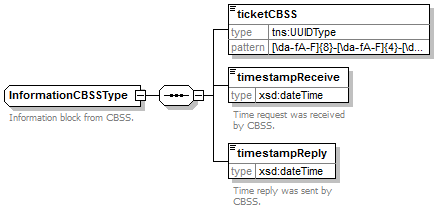 L’élément informationCBSS, facultatif dans la requête, est complété par la BCSS et fournit les informations nécessaires au logging et au support.Contexte légal de la requête [legalContext]L’élément legalContext permet de définir le cadre légal de la requête.Statut de la réponse [status]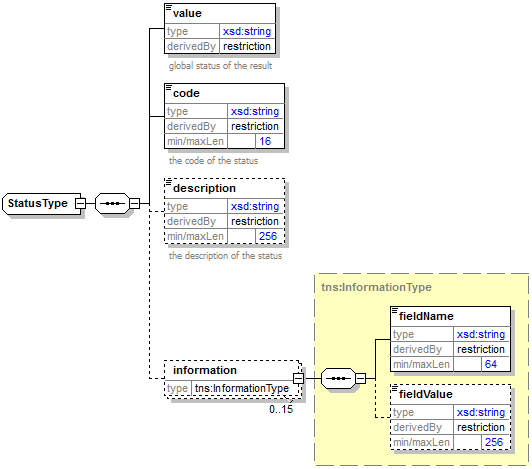 L’élément status est présent dans chaque réponse de la BCSS et indique le statut global du traitement de la requête. Il est constitué des éléments suivants :value : indication générale du statut de la réponse. Trois valeurs sont possibles :code: plus précis que l’élément value, ce champ contient un code business propre au service.description : cet élément fournit la signification du champ codeinformation : cet élément est rempli lorsqu’il est nécessaire d’ajouter des informations supplémentaires au statut afin d’avoir une explication complémentaire.NISS avec statut ‘annulé’ ou ‘remplacé’  [ssin]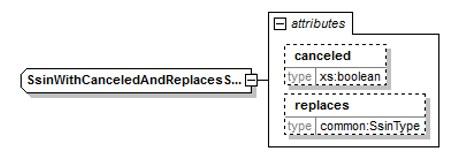 L’élément ssin est présent dans la réponse de la BCSS et indique le NISS sur la base duquel la demande a eu lieu ainsi que des informations relatives au statut de ce NISS dans les attributs:consultRepresentationSoumission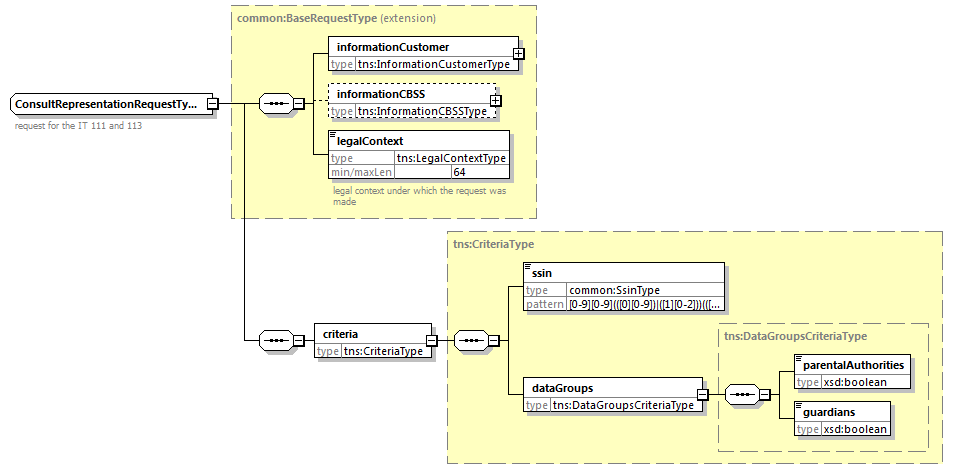 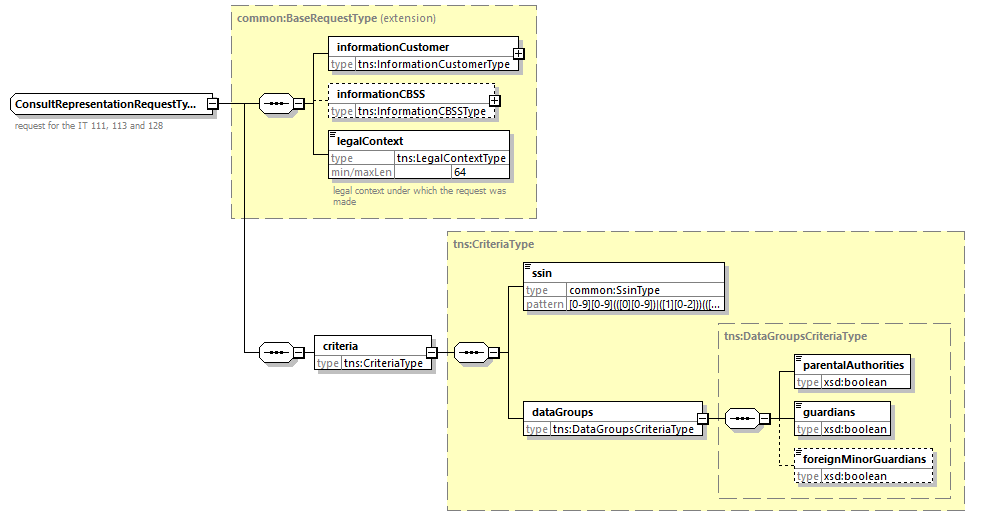 Réponse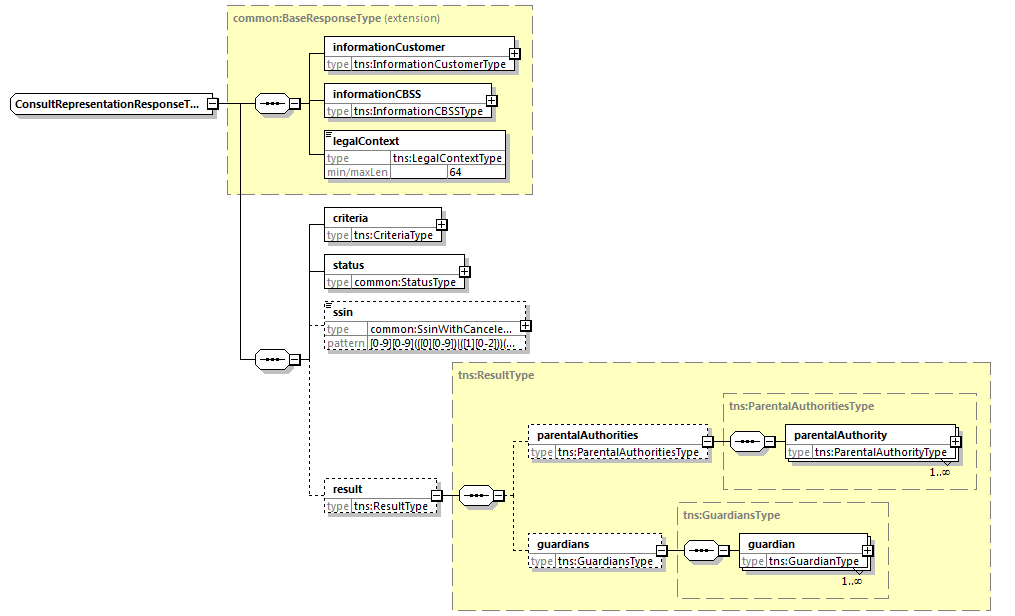 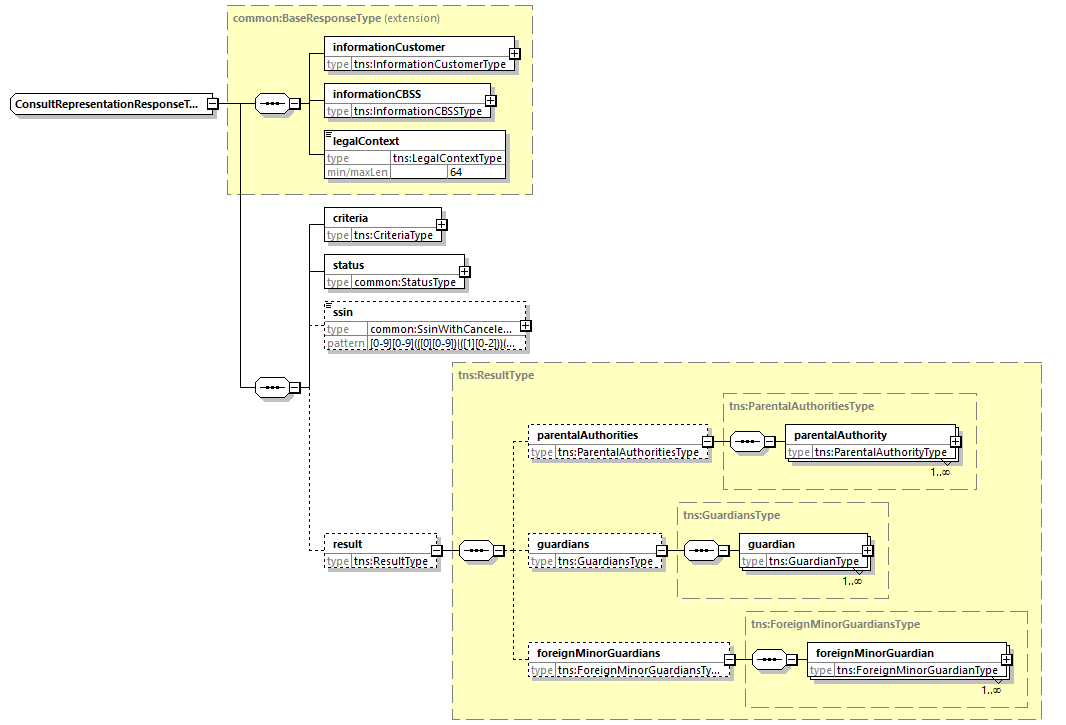 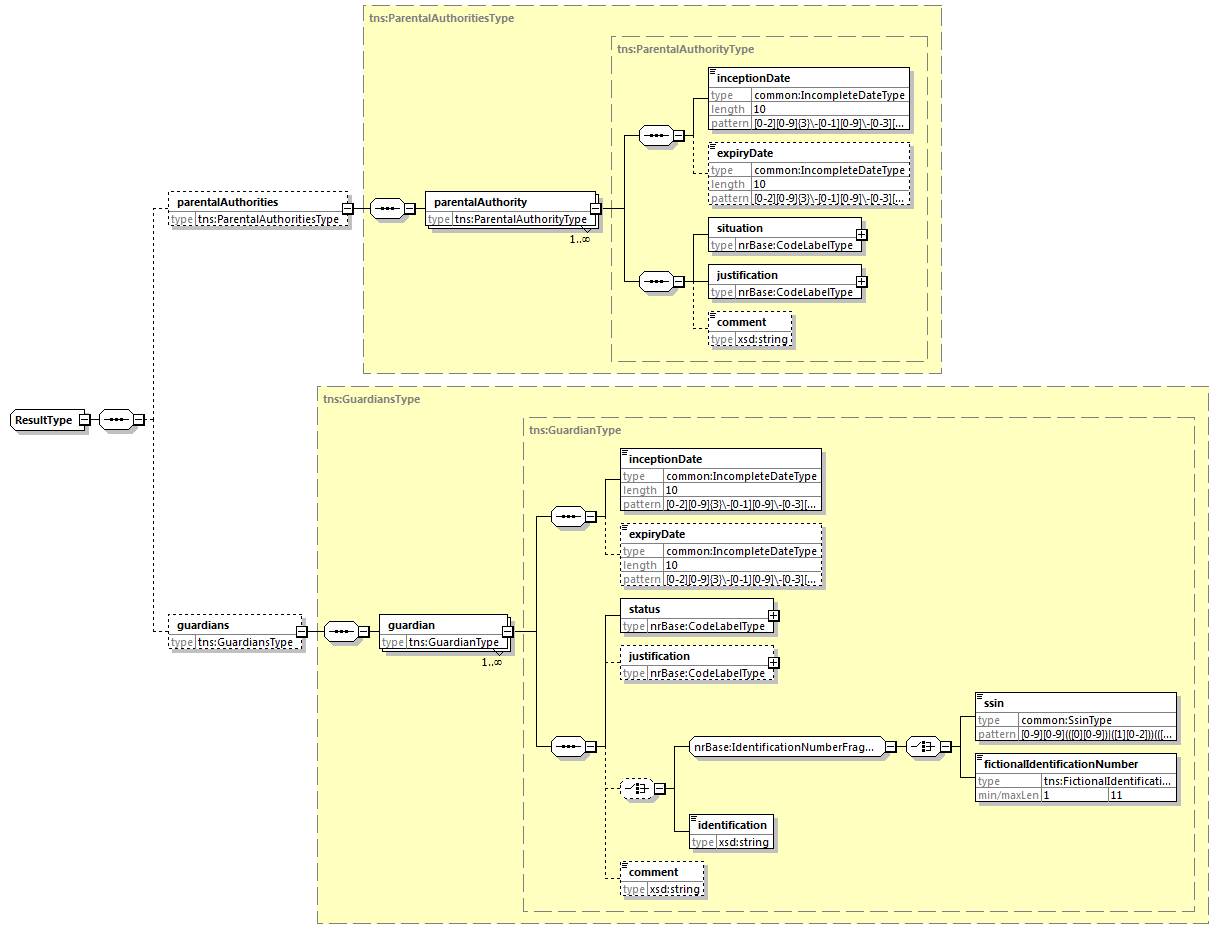 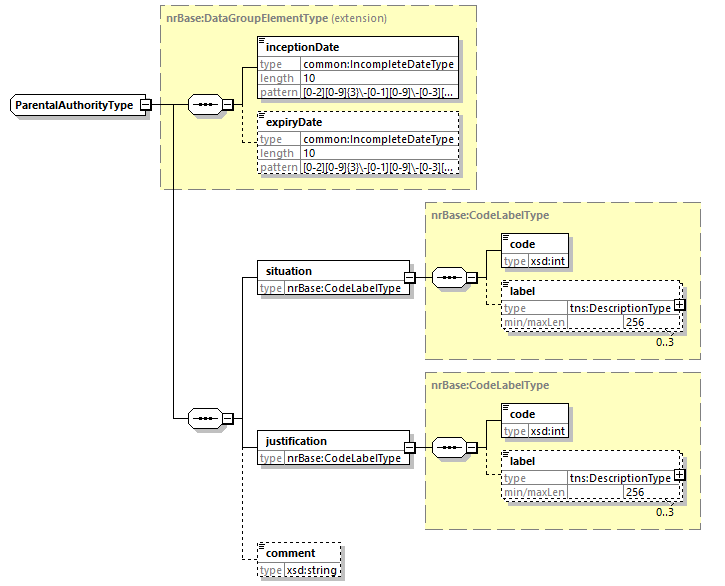 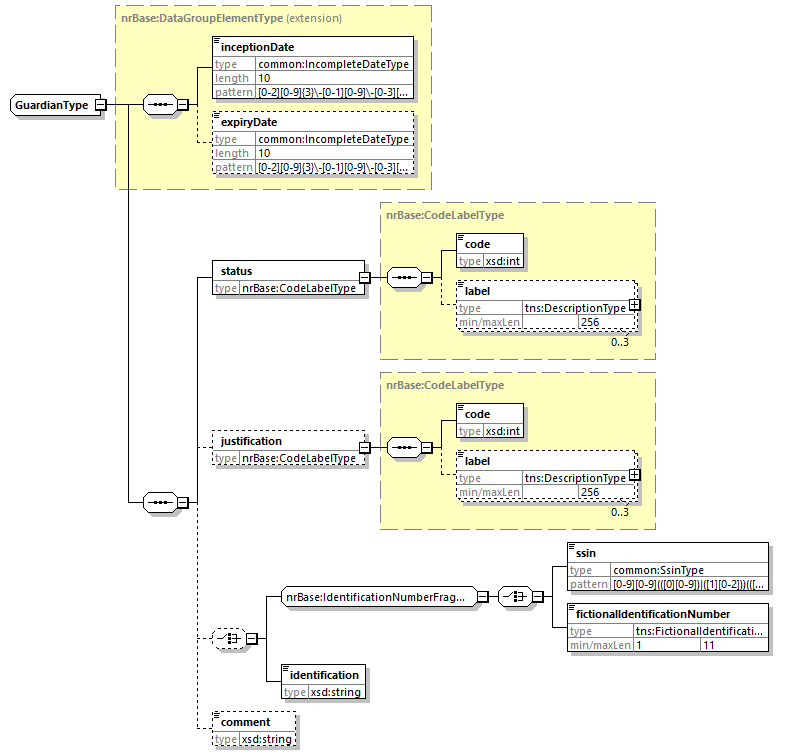 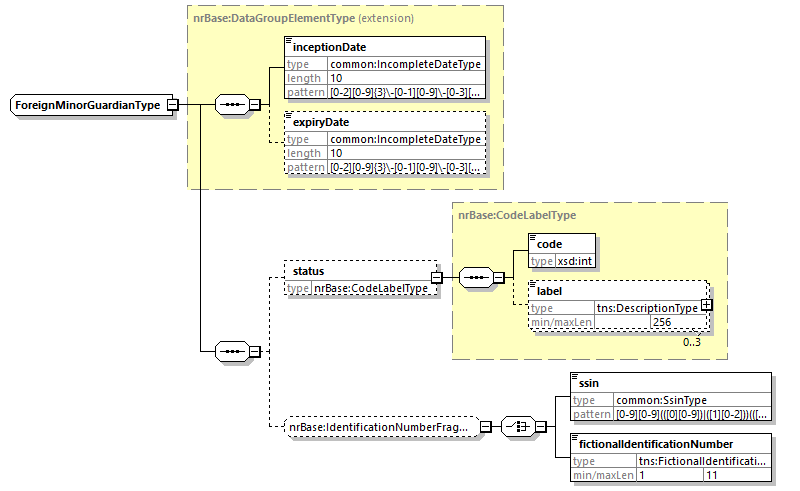 Statut et codes retourBusinessTechniqueVoir [2].Disponibilité et performanceLa BCSS n’a pas conclu de SLA pour les délais de réponse et la disponibilité des services web vu qu’ils dépendent de la source authentique, concernant laquelle la BCSS n’a aucune compétence ni responsabilité.Pour la partie du traitement qui est effectuée en interne à la BCSS, la BCSS garantit une disponibilité de 98 % et les délais de traitement suivants :  90% < 1 seconde et 95% < 2 secondes.Volume et fréquenceLe nombre de nouveaux messages est estimé à [estimation et période]. Le nombre de messages échangés par [nom partenaire] est estimé à [estimation et période].En cas de problèmesContactez le service deskpar téléphone au numéro 02-741 84 00 entre 8 et 16 h 30 les jours ouvrables,par mail à : servicedesk@ksz-bcss.fgov.be.et communiquez les informations suivantes :messages SOAP (requête et réponse) le ticket du message, à savoir le ticket BCSS (de préférence) ou la référence du message qui a été ajoutée par le client mêmela date et l’heure de la consultationl’URL ou le nom du service ainsi que l’environnement.l’environnement dans lequel le problème se produit (acceptation ou production)Pour de plus amples informations relatives au service desk, nous vous invitons à consulter notre site web.Bonnes pratiquesValidation par rapport au WSDLNous demandons aux partenaires d’effectuer une validation de chaque message par rapport au fichier WSDL. Tout message qui ne satisfait pas au contrat du service sera en effet refusé.Format de la dateIl est vivement conseillé de ne pas ajouter de zone temporelle ou « Z » dans les champs date du format « xs:date ». Dans certains contextes/programmes, il se peut que le fuseau horaire soit pris en compte, avec pour résultat une autre date que la date visée.AnnexesListe des codesListe des codes du statut juridique de la personneStatut juridique de la personneJustificationListe de codes pour l’administrateurStatut de la personne qui représenteBase ou justification de l’informationExemplesSoumission<soapenv:Envelope xmlns:soapenv="http://schemas.xmlsoap.org/soap/envelope/" xmlns:v1="http://kszbcss.fgov.be/intf/RepresentationService/v1">   <soapenv:Body>      <v1:consultRepresentationRequest>         <informationCustomer>            <customerIdentification>               <sector>**</sector>               <institution>*</institution>            </customerIdentification>         </informationCustomer>         <legalContext>*********</legalContext>         <criteria>            <ssin>*********25</ssin>            <dataGroups>               <parentalAuthorities>true</parentalAuthorities>               <guardians>true</guardians>            </dataGroups>         </criteria>      </v1:consultRepresentationRequest>   </soapenv:Body></soapenv:Envelope>Réponse<soapenv:Envelope xmlns:soapenv="http://schemas.xmlsoap.org/soap/envelope/" xmlns:v1="http://kszbcss.fgov.be/intf/RepresentationService/v1">   <soapenv:Header/>   <soapenv:Body>      <v1:consultRepresentationResponse>         <informationCustomer>            <customerIdentification>               <sector>**</sector>               <institution>*</institution>            </customerIdentification>         </informationCustomer>         <informationCBSS>            <ticketCBSS>e72dc00b-53c5-4368-bf45-895b25e0870f</ticketCBSS>            <timestampReceive>2016-09-13T13:08:04.839Z</timestampReceive>            <timestampReply>2016-09-13T13:08:08.121Z</timestampReply>         </informationCBSS>         <legalContext>*********</legalContext>         <criteria>            <ssin>*********25</ssin>            <dataGroups>               <parentalAuthorities>true</parentalAuthorities>               <guardians>true</guardians>            </dataGroups>         </criteria>         <status>            <value>DATA_FOUND</value>            <code>MSG00000</code>            <description>Treatment successful</description>         </status>         <ssin>*********25</ssin>         <result>            <parentalAuthorities>               <parentalAuthority>                  <inceptionDate>2019-01-01</inceptionDate>                  <situation>                     <code>70</code>                     <label language="NL">onder bescherming</label>                     <label language="FR">sous administration</label>                  </situation>                  <justification>                     <code>4</code>                     <label language="NL">rechterlijke beschermingsmaatregel betreffende de goederen</label>                     <label language="FR">protection judiciaire concernant les biens</label>                  </justification>               </parentalAuthority>            </parentalAuthorities>            <guardians>               <guardian>                  <inceptionDate>2019-01-01</inceptionDate>                  <status>                     <code>30</code>                     <label language="NL">bewindvoerder over de goederen</label>                     <label language="FR">administrateur des biens</label>                  </status>                  <justification>                     <code>5</code>                     <label language="NL">beslissing van de vrederechter</label>                     <label language="FR">ordonnance du juge de paix</label>                  </justification>                  <identification>Mr. xxxxx</identification>               </guardian>            </guardians>         </result>      </v1:consultRepresentationResponse>   </soapenv:Body></soapenv:Envelope>VersionDateDescriptionAuteur(s):0.121/04/2016Première versionBCSS0.207/06/2016Codes erreur complémentairesBCSS0.315/03/2016Ajout filtre groupe de donnéesBCSS1.007/08/2017Adaptation détails protocoleBCSS1.108/01/2019MSG00014 est dorénavant une erreur technique au lieu d'une erreur businessBCSS1.214/10/2019Ajout d’exemplesBCSS1.313/07/2020Code retour REG00004 remplacé par MSG00017 et code retour REG00101 remplacé par MSG00027BCSSDocumentAuteur(s):PID du projetPID_AdditionalNRDataBCSSDocumentation disponible sur https://www.ksz-bcss.fgov.beRubrique : Service et support / Méthode de travail / Architecture orientée serviceBCSSDocumentation générale relative aux définitions des messages de la BCSSDéfinition de messages des services BCSSBCSSDescription de l’architecture orientée service de la BCSS Documentation relative à l’architecture orientée serviceBCSSListe d'actions permettant d’accéder à la plateforme de services web de la BCSS et de tester la connexion.Accès à l’infrastructure SOA de la BCSSBCSSGroupe de données (dataGroup)TI (type d’information)DescriptionparentalAuthorities111Capacité juridique / Statut juridique de la personneguardians113Administrateur / Personne qui représente ou assisteProtocole applicatifHTTPS 2ways TLS, SOAP 1.1HTTPS 2ways TLS, SOAP 1.1Nom du serviceRepresentationServiceRepresentationServiceWSDL du serviceRepresentationV1.wsdl:RepresentationV1.xsd : http://kszbcss.fgov.be/types/RepresentationService/v1common/CommonV3.xsd: http://kszbcss.fgov.be/types/common/v3BaseNRLegalDataV1.xsd: http://kszbcss.fgov.be/types/nrlegaldata/v1 RepresentationV1.wsdl:RepresentationV1.xsd : http://kszbcss.fgov.be/types/RepresentationService/v1common/CommonV3.xsd: http://kszbcss.fgov.be/types/common/v3BaseNRLegalDataV1.xsd: http://kszbcss.fgov.be/types/nrlegaldata/v1 OpérationsconsultRepresentationconsultRepresentationMessagesconsultRepresentationRequestconsultRepresentationResponseconsultRepresentationFaultconsultRepresentationRequestconsultRepresentationResponseconsultRepresentationFaultEnvironnement, hébergement et portDevb2b-test.ksz-bcss.fgov.be:4520Environnement, hébergement et portAccb2b-acpt.ksz-bcss.fgov.be:4520Environnement, hébergement et portProdb2b.ksz-bcss.fgov.be:4520URI/RepresentationService/v1/consult/RepresentationService/v1/consultValeurDescriptionDATA_FOUNDTraitement réussi.NO_DATA_FOUNDTraitement réussi mais aucune donnée trouvée.NO_RESULTLe traitement a échoué. Aucune information n’a été obtenue.AttributDescriptioncanceledSi cet élément est présent et a pour valeur ‘true’, le NISS a été annulé et ne peut pas être utilisé.replacesSi cet élément est présent, le NISS a été remplacé. Le NISS original est repris dans cet attribut et le nouveau NISS est contenu dans l’élément même.ÉlémentÉlémentDescriptioninformationCustomerinformationCustomerVoir 5.1.1.legalContextlegalContextVoir 5.1.3.critèrescritèresssinLe NISS pour lequel les informations sont demandéesdatagroupsLes groupes de données pour lesquels les informations sont demandéesÉlémentÉlémentDescriptioninformationCustomerinformationCustomerRepris de la soumissioninformationCBSSinformationCBSSVoir 5.1.2.legalContextlegalContextRepris de la soumissioncriteriacriteriaRepris de la soumissionstatusstatusVoir 5.1.4.resultresultRésultat si trouvéparentalAuthoritiesguardiansÉlémentÉlémentDescriptionparentalAuthoritparentalAuthoritstatut de la personneinceptionDateDate de prise de coursexpiryDateDate de finsituationSituation / statut juridique de la personnejustificationJustificationcommentCommentaire<value><code><description>DATA_FOUNDMSG00000Treatment successfulNO_DATA_FOUNDMSG00100Treatment successful, but no data found at the supplierNO_RESULTMSG00005The SSIN given in request does not existNO_RESULTMSG00007The SSIN given in request is canceledNO_RESULTMSG00008The request contains invalid data. Please check your message content.NO_RESULTMSG00011The structure of the SSIN given in request is invalidNO_RESULTMSG00012The SSIN is not sufficiently integrated for your organizationNO_RESULTMSG00013Access to this operation is not allowed with the given legal contextNO_RESULTMSG00017La personne est inscrite au registre BISNO_RESULTMSG00027Le client n'est pas autorisé à consulter les données demandéesCodeDescriptionAvant le 1/09/1994Après le 1/09/199450la personne est émancipée (pour les mineurs non-mariés)✓✓61la personne est placée sous statut de minorité prolongée ✓62la personne est réintégrée dans ses droits✓63la personne est interdite ✓65la personne est colloquée à domicile ✓67la personne est internée dans un établissement ✓68sous administration provisoire ✓69 mise sous conseil judiciaire✓70sous administration✓CodeDescriptionAvant le 1/09/1994Après le 1/09/19942conseil de famille✓3jugement✓4protection judiciaire concernant les biens ✓5ordonnance du juge de paix✓6protection judiciaire concernant la personne✓7autorité à définir✓8protection judiciaire concernant les biens et la personne ✓CodeDescriptionAvant le 1/09/1994Après le 1/09/2994 « administrateur »Après le 1/09/1994 “tuteur”10pour mineur non émancipé ou sous statut de minorité prolongée : adresse du père (ou de la mère) si elle est différente de celle du mineur✓✓21administrateur légal (autre que le père ou la mère) : numéro d’identification ou nom et adresse✓22tuteur ✓✓23personne qui a le droit de garde (numéro d’identification ou nom et adresse)✓✓24administrateur provisoire✓25conseil judiciaire✓26curateur✓27subrogé tuteur ✓28tuteur officieux ✓30administrateur des biens✓31administrateur de la personne✓32administrateur des biens et de la personne (si le juge de paix a désigné l’administrateur de la personne également comme administrateur des biens)✓CodeDescriptionAvant le 1/09/1994Après le 1/09/2994 « administrateur »Après le 1/09/1994 “tuteur”1naissance ✓✓2conseil de famille ✓✓3jugement du tribunal ✓✓4acte notarié ✓✓5ordonnance du juge de paix ✓✓✓6décès ✓✓7tribunal de première instance ✓8tribunal de la famille ✓